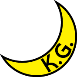 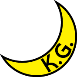 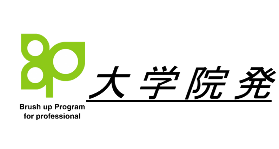 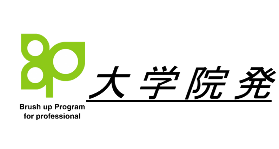 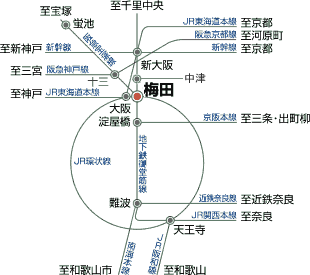 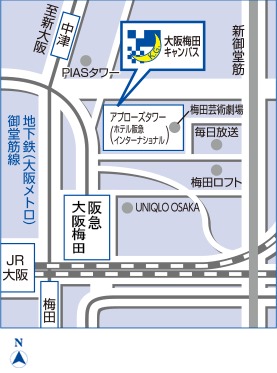 ＭＩＣＥ・地方観光人材育成プログラム第２期生募集　オンラインプログラム説明会　参加申込書ＭＩＣＥ・地方観光人材育成プログラム第２期生募集　オンラインプログラム説明会　参加申込書ＭＩＣＥ・地方観光人材育成プログラム第２期生募集　オンラインプログラム説明会　参加申込書ＭＩＣＥ・地方観光人材育成プログラム第２期生募集　オンラインプログラム説明会　参加申込書FAX：　０７９８－５４－６５８１E-mail：tourism_mice@kwansei.ac.jpFAX：　０７９８－５４－６５８１E-mail：tourism_mice@kwansei.ac.jpFAX：　０７９８－５４－６５８１E-mail：tourism_mice@kwansei.ac.jp貴団体名貴社名ふりがな　　　ふりがな　　　ふりがな　　　開催日　2020年    ９月１３日(日)、 ９月２８日(月)、  １０月  ３日(土)開催日　2020年    ９月１３日(日)、 ９月２８日(月)、  １０月  ３日(土)開催日　2020年    ９月１３日(日)、 ９月２８日(月)、  １０月  ３日(土)貴団体名貴社名開催日　2020年    ９月１３日(日)、 ９月２８日(月)、  １０月  ３日(土)開催日　2020年    ９月１３日(日)、 ９月２８日(月)、  １０月  ３日(土)開催日　2020年    ９月１３日(日)、 ９月２８日(月)、  １０月  ３日(土)所在地〒〒〒ＴＥＬ　　　　　　　（　　　　　　　）　　　　　　　（　　　　　　　）所在地〒〒〒ＦＡＸ　　　　　　　（　　　　　　　）　　　　　　　（　　　　　　　）参加者氏  名ふりがな　　参加者①所属・役職参加希望日 （☑）参加者氏  名参加者①所属・役職 ９月１３日（日） ９月２８日（月） １０月３日（土） 別途日時希望参加者氏  名E-mail ９月１３日（日） ９月２８日（月） １０月３日（土） 別途日時希望参加者②氏　名ふりがな　　参加者②所属・役職参加希望日 （☑）参加者②氏　名参加者②所属・役職 ９月１３日（日） ９月２８日（月） １０月３日（土） 別途日時希望参加者②氏　名E-mail ９月１３日（日） ９月２８日（月） １０月３日（土） 別途日時希望参加者③氏　名ふりがな　　参加者③      所属・役職参加希望日　（☑）参加者③氏　名参加者③      所属・役職 ９月１３日（日） ９月 ２８日（月） １０月３日（土） 別途日時希望参加者③氏　名E-mail ９月１３日（日） ９月 ２８日（月） １０月３日（土） 別途日時希望連絡事項欄　（「別途日時希望」の方は、この欄に希望日時を複数ご提示ください。）　　連絡事項欄　（「別途日時希望」の方は、この欄に希望日時を複数ご提示ください。）　　連絡事項欄　（「別途日時希望」の方は、この欄に希望日時を複数ご提示ください。）　　連絡事項欄　（「別途日時希望」の方は、この欄に希望日時を複数ご提示ください。）　　連絡事項欄　（「別途日時希望」の方は、この欄に希望日時を複数ご提示ください。）　　連絡事項欄　（「別途日時希望」の方は、この欄に希望日時を複数ご提示ください。）　　連絡事項欄　（「別途日時希望」の方は、この欄に希望日時を複数ご提示ください。）　　